Application for Further Education Work Placement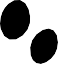 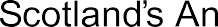 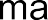 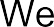 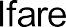 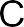 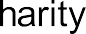 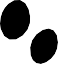 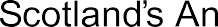 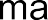 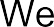 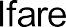 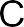 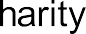 Scottish Society for the Prevention of Cruelty to AnimalsKingseat Road, Halbeath, Dunfermline KY11 8RY Scottish Charity No. SC 00646703000 999 999scottishspca.org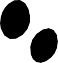 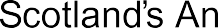 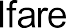 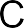 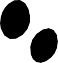 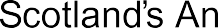 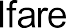 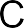 Please send your completed application to volunteersemail@scottishspca.org.Applicant details:Course details:01Qualifications and information02Qualifications and informationHave you ever been charged with a criminal offence or do you have any unspent criminal convictions?	Yes	NoWe recognise the contribution that ex-offenders can make and welcome applications from them. A person’s criminal record will not in itself automatically prevent the person from completing a work placement with us. Failure to disclose relevant information or providing false or misleading information will result in immediate withdrawal of your placement.03GDPR AND DATA PROTECTION ACT 2018The information collected on the Work Experience Application Form will only be used for the purposes of recruitment and selection for the work experience opportunity you have applied for with the Scottish SPCA, in accordance with General Data Protection Regulation. As you will appreciate, we need to use your personal information to process your application, determine your suitability for the role, comply with our legal obligations and take steps towards entering into an agreement with you. The informationcontained on this form will be held securely within the Human Resources department for up to 6 months to enable us to administer your application. It will also be sent to relevant departmental representatives and / or potential volunteer line-managers to allow them to decide on your application.Please sign here to indicate that all the information you have given us in this form is true, a far as you know.Scottish Society for the Prevention of Cruelty to AnimalsKingseat Road, Halbeath, Dunfermline KY11 8RY Scottish Charity No. SC 00646703000 999 999scottishspca.org